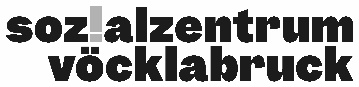 Fragebogen für ZivildienstbewerberIhre Angaben dienen ausschließlich Ihrer Bewerbung für einen Zivildienstplatz bei „Mosaik-Wohnungssicherung/Notschlafstelle/Integration“ oder dem Sozialmarkt „der Korb“ werden vertraulich behandelt. Die Entscheidung über die Zuweisung zum Zivildienst entscheidet die ZivildienstserviceagenturPersönliche Daten: Vorname..............................................               Nachname..........................................   Adresse:  ......................................................................                .........................................................................Geburtsdatum..............................................	     Telefon.............................................................Sozialversicherung: .......................................    E-Mail  ………………………………………….. Hepatitis B-Impfung:    o ja    o nein              Vollständige (3x) Covid-Impfung:    o ja    o neinFührerschein B: o ja    o neinZivildienstZivildienstanerkennungsbescheid (Aktenzahl): ……………………………………………………Wunscheinsatzstelle: o Mosaik	o Sozialmarkt „der Korb“Wunschtermin des ZD-Beginnes: ……………………………………Ausbildung/Beruf(Bitte Schulzeiten nach der Pflichtschule, Lehre, berufliche Dienstzeiten, Studien, Praktikas etc. ein)Welche Ihrer bisher ausgeübten Tätigkeiten bzw. persönlichen Qualifikationen könnten für Ihren Zivildienst beim Mosaik/Sozialmarkt „der Korb“ von Bedeutung sein?Hatten Sie schon Kontakt mit dem Mosaik/mit dem Sozialmarkt „der Korb“? Wenn ja, wann und wodurch?Schildern Sie, warum Sie beim Mosaik/beim Sozialmarkt „der Korb“ Ihren Zivildienst ableisten möchten?Datum: ………………………………..		Unterschrift: ……………………………………….Schule/Dienstgeber etc.Von -bisTätigkeiten